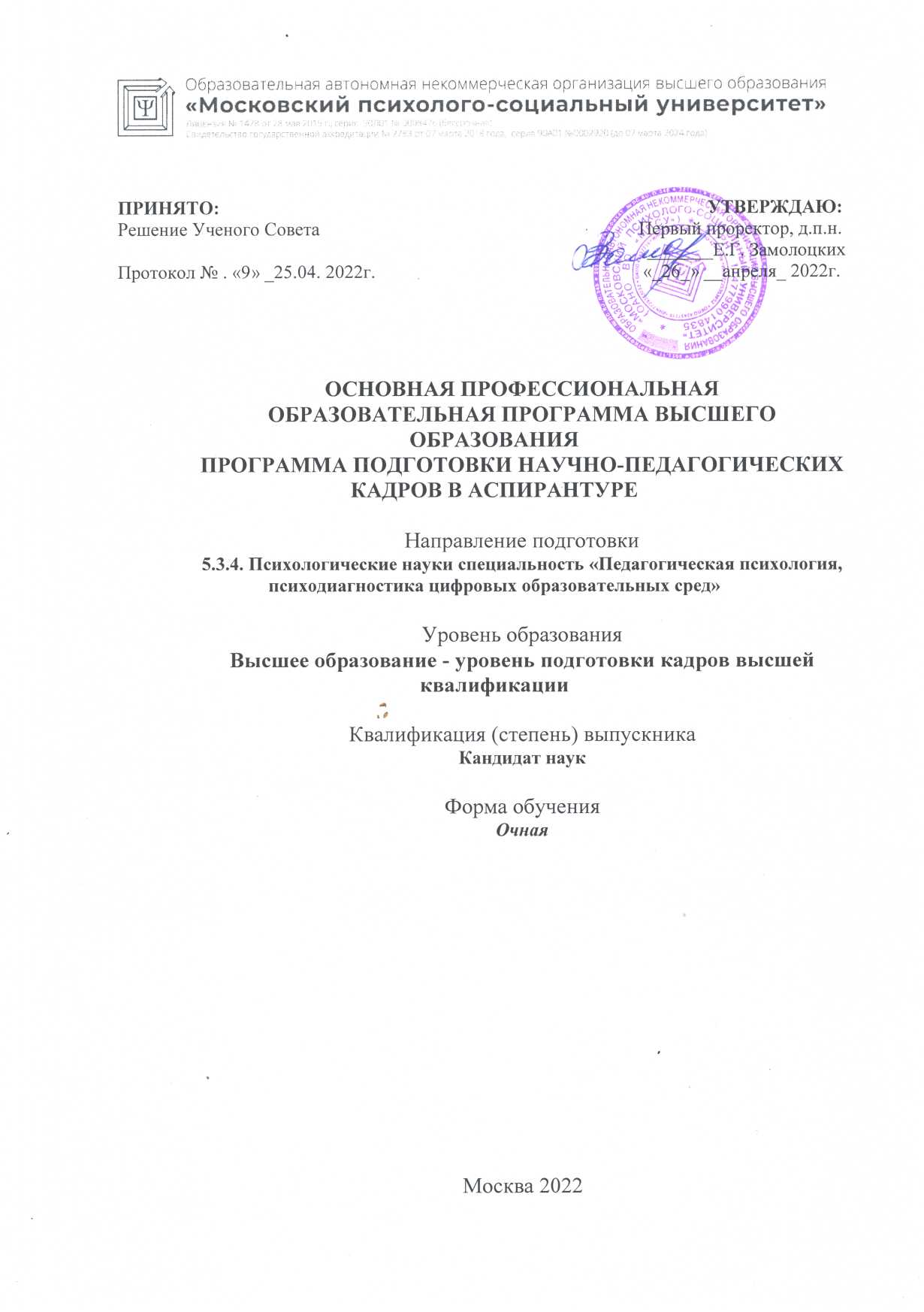 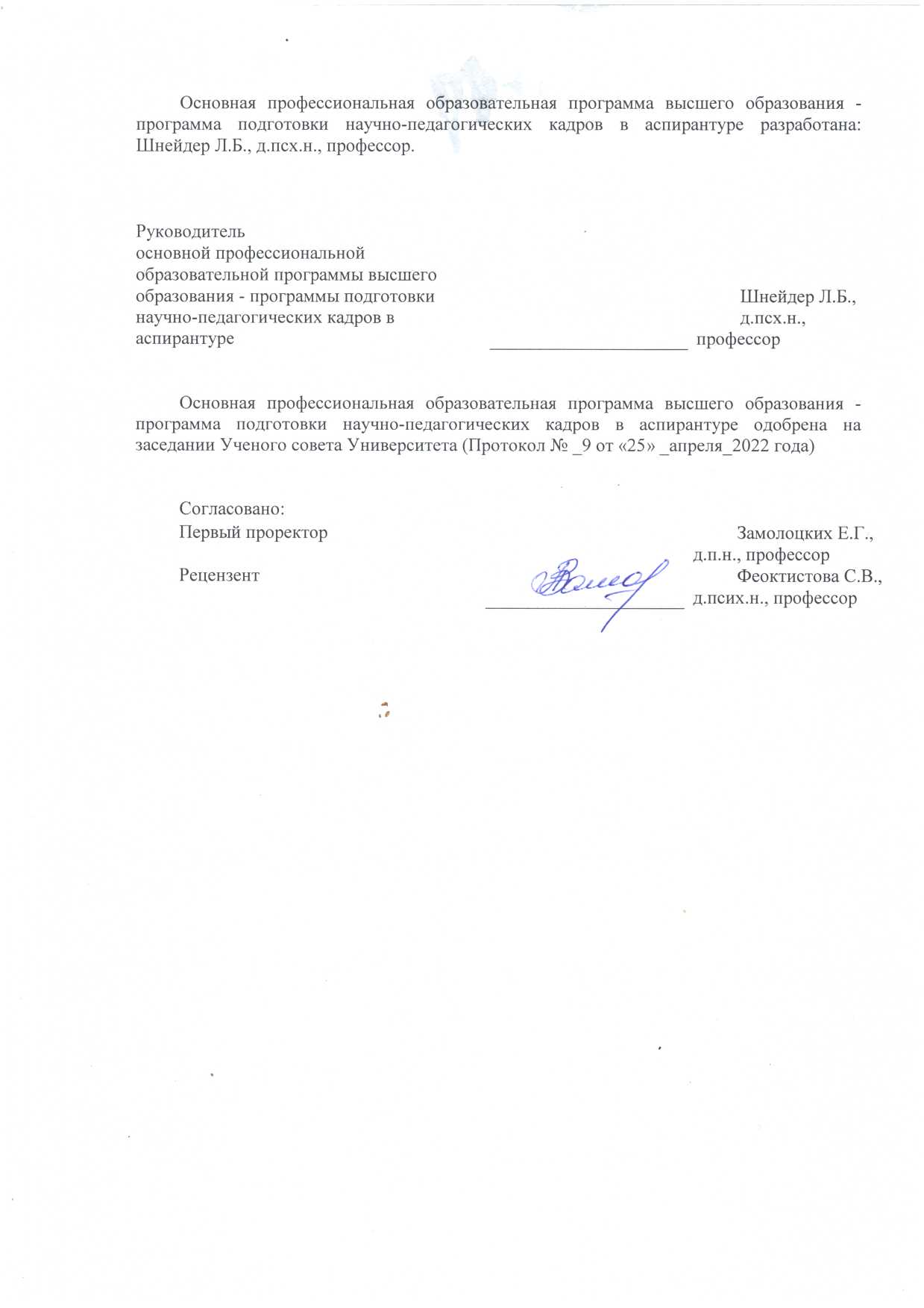 Используемые сокращенияосновной профессиональной образовательной программе высшего образования используются следующие сокращения: ООП – основная образовательная программа;ВО – высшее образование;УК – универсальные компетенции;ОПК – общепрофессиональные компетенции;ПК – профессиональные компетенции;ФГОС ВО – федеральный государственный образовательный стандарт высшего образования.Общие положенияОсновная профессиональная образовательная программа высшего образования – программа подготовки научно-педагогических кадров в аспирантуреНастоящая образовательная программа высшего образования (далее – ОП ВО)  - программа подготовки научно-педагогических кадров в аспирантуре (далее программа аспирантуры), реализуемая в образовательной автономной некоммерческой организации высшего образования «Московский психолого-социальный университет», по направлению подготовки 5.3. Психологические науки специальность 5.3.4.«Педагогическая психология, психодиагностика цифровых образовательных сред» (уровень подготовки кадров высшей квалификации), утвержденному приказом Министерства науки и высшего образования Российской Федерации от 20.10.2021 № 951 "Об утверждении федеральных государственных требований к структуре программ подготовки научных и научно-педагогических кадров в аспирантуре (адъюнктуре), условиям их реализации, срокам освоения этих программ с учетом различных форм обучения, образовательных технологий и особенностей отдельных категорий аспирантов (адъюнктов)"Программа аспирантуры регламентирует цели, ожидаемые результаты, содержание, условия и технологии реализации образовательного процесса, оценку качества подготовки выпускника по направлению подготовки 5.3.4 .«Педагогическая психология, психодиагностика цифровых образовательных сред» (уровень подготовки кадров высшей квалификации)» и включает в себя: учебный план, календарный учебных график, рабочие программы дисциплин (модулей), программы практик, оценочные средства и методические материалы, обеспечивающие реализацию соответствующей образовательной программы.1.2. Нормативное обеспечение для разработки Программы аспирантуры по направлению подготовки 5.3.4 .«Педагогическая психология, психодиагностика цифровых образовательных сред» (уровень подготовки кадров высшей квалификации)» Нормативно-правовую базу разработки Программы аспирантуры составляют:Федеральные государственные требования, утвержденные приказом Министерства науки и высшего образования Российской Федерации от 20.10.2021 № 951 "Об утверждении федеральных государственных требований к структуре программ подготовки научных и научно-педагогических кадров в аспирантуре (адъюнктуре), условиям их реализации, срокам освоения этих программ с учетом различных форм обучения, образовательных технологий и особенностей отдельных категорий аспирантов (адъюнктов)"Федеральный закон Российской Федерации от 29 декабря 2012 г. № 273-ФЗ «Об образовании в Российской Федерации»;Федеральный государственный образовательный стандарт высшего образования (ФГОС ВО) по направлению подготовки 37.06.01 «Психологические науки», утвержденный приказом Министерства образования и науки РФ 30.07.2014 г. № 897;Приказ Министерства образования и науки Российской Федерации от 19.11.2013г. № 1259 «Об утверждении Порядок организации и осуществления образовательной деятельности по образовательным программам высшего образования – программам подготовки научно-педагогических кадров в аспирантуре (адъюнктуре)»;Приказ Министерства образования и науки Российской Федерации от 12.01.2017г. № 13 «Об утверждении Порядка приема на обучение по образовательным программам высшего образования – программам подготовки научно-педагогических кадров в аспирантуре» (утвержден Минюстом 03.03.2017 г., регистрационный № 45843) (далее – Порядок); Приказ Министерства образования и науки Российской Федерации от 30 апреля 2015 г. № 464 «О внесении изменений в федеральные государственные образовательные стандарты высшего образования (уровень подготовки кадров высшей квалификации)»;Приказ Министерства образования и науки Российской Федерации от 27 ноября 2015 г. № 1383 «Об утверждении Положения о практике обучающихся, осваивающих основную профессиональную образовательную программу высшего образования»;Приказ Министерства образования и науки Российской Федерации от 18 марта 2016г. № 227 «Об утверждении Порядка проведения государственной итоговой аттестации по образовательным программам высшего образования – программам подготовки научно-педагогических кадров в аспирантуре»;Приказ Министерства образования и науки Российской Федерации от 25.02.2009г. № 59 (ред. от 10.01.2012) "Об утверждении номенклатуры специальностей научных работников»;Приказ Министерства образования и науки Российской Федерации от 28 марта 2014 г. № 247«Об утверждении Порядка прикрепления лиц для сдачи кандидатских экзаменов, сдачи кандидатских экзаменов и их перечня»;Положение о присуждении ученых степеней, утвержденное постановлением Правительства Российской Федерации от 24 сентября 2013 г. №842 «О порядке присуждения ученых степеней»;Устав ОАНО ВО «МПСУ» и иные локальные акты университета.1.3. Общая характеристика Программы аспирантуры по направлению подготовки 5.3.4. Психология, профиль подготовки «Психологические науки (уровень подготовки кадров высшей квалификации)» Программа аспирантуры по направлению 5.3.4 .«Педагогическая психология, психодиагностика цифровых образовательных сред» (уровень подготовки кадров высшей квалификации)» включает комплексную и системную подготовку обучающихся, владеющих углубленными знаниями в области образования и педагогических наук, формирует у выпускников аспирантуры универсальные, общепрофессиональные и профессиональные компетенции в соответствии с требованиями ФГТ ВО по направлению подготовки Психологические науки. Цель программы аспирантуры - методическое обеспечение реализации ФГТ ВО по данному направлению и направленности для освоения обучающимися теоретических знаний в сфере психологии и овладение практическими навыками в организации и осуществлении научно-исследовательской и педагогической деятельности, а именно:Образовательная цель – способствовать формированию у выпускника знаний, умений и навыков, необходимых для решения задач профессиональной деятельности, обеспечить контроль уровня освоения компетенций, предоставляя ему возможность выбирать направления развития и совершенствования личностных и профессиональных качеств.Воспитательная цель – способствовать формированию у выпускника социально-ответственного поведения в обществе, пониманию и принятию социальных и этических норм, умений работать в коллективе.Развивающая цель – способствовать формированию гармоничной личности, развитию интеллектуальной сферы, раскрытию разносторонних творческих возможностей обучаемого, формированию системы ценностей, потребностей, стремлений в построении успешной карьеры.Задачи программы:Разработка и внедрение в образовательную программу комплекса учебных модулей и дисциплин, обеспечивающих логически последовательную подготовку обучающегося.Сочетание и внедрение различных форм образовательных технологий для подготовки высококвалифицированных кадров в области научно-исследовательской и педагогической деятельности.Создание организационной инфраструктуры для всестороннего использования образовательных технологий, включая развитие научно-исследовательской работы обучающихся.Срок освоения программы аспирантуры – 3 года в соответствии с ФГТ ВО по данному направлению по очной форме обучения. При обучении по индивидуальному учебному плану, вне зависимости от формы обучения, срок обучения для обучающегося устанавливается не более срока получения образования, установленного для соответствующей формы обучения. При обучении по индивидуальному плану лиц с ограниченными возможностями здоровья, если таковые имеются, срок продлевается не более чем на один год по сравнению со сроком, установленным для соответствующей формы обучения. Объем программы аспирантуры при обучении по индивидуальному плану не превышает 75 з.е. за один учебный год.Программа аспирантуры по данному направлению реализуется на русском языке.Трудоёмкость освоения программы аспирантуры – 180 зачётных единиц (далее - з.е.), вне зависимости от формы обучения применяемых образовательных технологий, реализации программы аспирантуры по индивидуальному учебному плану, в том числе при ускоренном обучении за весь период обучения в соответствии с ФГТ ВО по данному направлению, включая все виды аудиторной и самостоятельной работы обучающегося, практики и время, отводимое на контроль качества освоения обучающимся ОП.1.4. Требования к поступающему в аспирантуруосвоению программ подготовки научно-педагогических кадров в аспирантуре допускаются лица, имеющие образование не ниже высшего образования – специалитет или магистратура. Приём на обучение по программам подготовки научно-педагогических кадров в аспирантуре проводится на принципах равных условий приёма для всех поступающих и осуществляется на конкурсной основе.На обучение зачисляются лица, наиболее способные и подготовленные к освоению программ подготовки научно-педагогических кадров в аспирантуре. Приём на обучение по программам подготовки научно-педагогических кадров в аспирантуре проводится по результатам вступительных испытаний, проводимых Университетом самостоятельно.2. Характеристика профессиональной деятельности выпускника программы аспирантуры по направлению подготовки 5.3.4. Психология, профиль подготовки «Психологические науки (уровень подготовки кадров высшей квалификации)» 2.1. Область профессиональной деятельности выпускниковОбласть профессиональной деятельности выпускников, освоивших программу аспирантуры по направлению Психологические науки, включает решение профессиональных задач в сфере образования, здравоохранения, культуры, спорта, обороноспособности страны, юриспруденции, управления; социальную помощь населению, а также в общественных и хозяйственных организациях, административных органах, научно-исследовательских и консалтинговых организациях, предоставляющих психологические услуги физическим лицам и организациям.2.2. Объекты профессиональной деятельности выпускниковОбъектами профессиональной деятельности выпускников, освоивших программу аспирантуры по направлению подготовки Психологические науки, являются психические процессы, свойства и состояния человека; их проявления в различных областях человеческой деятельности, межличностных и социальных взаимодействиях.2.3. Виды профессиональной деятельности выпускниковВидами профессиональной деятельности, к которым готовятся выпускники, освоившие программы аспирантуры по направлению подготовки Психологические науки:- научно-исследовательская деятельность в области психологических наук;- преподавательская деятельность в области психологических наук.Задачи профессиональной деятельности выпускникаа) научно-исследовательская деятельность в области психологических наук:- разработка рабочих планов и программ проведения научных исследований и разработок,- подготовка данных для составления обзоров, отчетов и научных публикаций;- сбор, обработка, анализ и систематизация информации по теме исследования, выбор методов и средств решения задач исследования;- организация и проведение научных исследований, в том числе статистических обследований и опросов;- разработка теоретических и эконометрических моделей исследуемых процессов, явлений и объектов, относящихся к сфере профессиональной деятельности, оценка и интерпретация полученных результатов.б) преподавательская деятельность в области психологических наук:- преподавание психологических дисциплин в образовательных учреждениях высшего профессионального и среднего профессионального образования, а также в образовательных учреждениях дополнительного профессионального образования;- разработка учебных курсов по областям профессиональной деятельности, в том числе на основе результатов, проведенных теоретических и эмпирических исследований, включая подготовку методических материалов, учебных пособий и учебников;- преподавание психологических дисциплин и учебно-методическая работа по областям профессиональной деятельности;- ведение научно-исследовательской работы в образовательной организации, в том числе руководство научно-исследовательской работой обучающихся.3. Требования к результатам освоения программы аспирантуры3.1. Планируемые результаты освоения образовательной деятельностиРезультаты освоения Программы аспирантуры определяются приобретаемыми выпускником компетенциями, т.е. его способностью применять знания, умения и личные качества в соответствии с задачами профессиональной деятельности.Выпускник по направлению подготовки 5.3.4 .«Педагогическая психология, психодиагностика цифровых образовательных сред» (уровень подготовки кадров высшей квалификации)»  должен обладать следующими универсальными компетенциями (УК):способностью к критическому анализу и оценке современных научных достижений, генерированию новых идей при решении исследовательских и практических задач, в том числе в междисциплинарных областях (УК-1);способностью проектировать и осуществлять комплексные исследования, в том числе междисциплинарные, на основе целостного системного научного мировоззрения с использованием знаний в области истории и философии науки (УК-2);готовностью участвовать в работе российских и международных исследовательских коллективов по решению научных и научно-образовательных задач (УК-3);готовностью использовать современные методы и технологии научной коммуникации на государственном и иностранном языках (УК-4);способностью планировать и решать задачи собственного профессионального и личностного развития (УК-5).Выпускник, освоивший программу аспирантуры, должен обладать следующими общепрофессиональными компетенциями (ОПК):способностью самостоятельно осуществлять научно-исследовательскую деятельность в соответствующей профессиональной области с использованием современных методов исследования и информационно-коммуникационных технологий (ОПК-1);готовностью к преподавательской деятельности по основным образовательным программам высшего образования (ОПК-2).Выпускник должен обладать следующими профессиональными компетенциями (ПК):способностью к применению знаний, умений, навыков в исследовании психологических фактов, механизмов, закономерностей учебной деятельности, действия ее индивидуальных или коллективных субъектов (обучающихся, группы, класса), самой педагогической деятельности и действия ее индивидуальных или коллективных субъектов (педагога, педагогического коллектива), взаимодействия субъектов педагогической и учебной деятельности на различных уровнях и ступенях образовательного процесса (ПК-1);готовностью к проведению исследований психологического влияния содержания и форм организации образовательного процесса на его результаты, влияния характера и содержания различных видов деятельности, осуществляющейся в условиях образовательной среды, на возникновение и развитие психологических новообразований обучающихся, их личностное развитие на разных ступенях и уровнях образования (ПК-2);способностью к организации и проведению исследований развития педагогической психологии в исторической ретроспективе и современном состоянии, к работе с библиографическим материалом, к осуществлению сравнительного анализа и саморефлексии (ПК-3);готовностью учитывать психологические особенности управления учебно-воспитательным процессом, разрабатывать психолого-педагогические аспекты технологизации и информатизации образовательной среды (ПК-4);способностью выявлять психологические особенности и проектировать условия реализации различных типов обучения с учётом особенностей возрастных этапов, принадлежности к гендерной, этнической, профессиональной и другим социальным группам (ПК-5);способностью к использованию дидактических приёмов при реализации стандартных коррекционных, развивающих и обучающих программ  в образовательных учреждениях (ПК-6);способностью к проектированию, реализации и оценке учебно-воспитательного процесса, образовательной среды при подготовке психологических кадров с учетом современных активных и интерактивных методов обучения и инновационных технологий (ПК-7);способностью к отбору и применению психодиагностических методик, адекватных целям, ситуации и контингенту респондентов с последующей математико-статистической обработкой данных и их интерпретацией (ПК-8).Характеристика структуры программы аспирантуры4.1. Структура программы аспирантурыСтруктура Программы аспирантуры включает обязательную часть (базовую) и часть, формируемую участниками образовательных отношений (вариативную). Это обеспечивает возможность реализации программ аспирантуры, имеющих различную направленность программы в рамках одного направления подготовки.Программа аспирантуры состоит из следующих блоков:Блок 1. «Дисциплины (модули)» который включает дисциплины модуля, относящиеся к базовой части программы, и дисциплины модули), относящиеся к ее вариативной части.Блок 2. «Практики», который в полном объеме относится к вариативной части программы.Блок 3. «Научные исследования», который в полном объеме относится к вариативной части программы.Блок 4. «Государственная итоговая аттестация», который в полном объеме относится к базовой части программы и завершается присвоением квалификации «Исследователь. Преподаватель-исследователь».Таблица 1.Структура Программы аспирантурыДисциплины, относящиеся к базовой части Блока 1 «Дисциплины», в том числе, направленные на подготовку к сдаче кандидатских экзаменов, являются обязательными для освоения обучающимся независимо от направленности программы аспирантуры, которую он осваивает.Дисциплины, относящиеся к вариативной части Блока 1 «Дисциплины», в том числе, направленные на подготовку к сдаче кандидатских экзаменов и на подготовку к преподавательской деятельности, Университет определяет самостоятельно в соответствии с направленностью программы в объеме, установленном настоящим ФГТ ВО.Программа аспирантуры разрабатывается в части дисциплин, направленных на подготовку к сдаче кандидатских экзаменов в соответствии с примерными программами, утверждаемыми Министерством образования и науки Российской Федерации (пункт 3 Положения о присуждении ученых степеней, утвержденного постановлением Правительства Российской Федерации от 24 сентября 2013 г. №842 «О порядке присуждения ученых степеней» (Собрание законодательства Российской Федерации, 2013, №40, ст.5074).Блок 2 «Практики» входят практика по получению профессиональных умений и опыта профессиональной деятельности (в том числе педагогическая практика) и практика по получению профессиональных умений и опыта профессиональной деятельности (исследовательская). Педагогическая практика является обязательной. Способы проведения практики: стационарная и (или) выездная. Практика может проводиться в структурных подразделениях вуза. Для лиц с ограниченными возможностями здоровья выбор мест прохождения практик учитывается состоянием здоровья и требованиям по доступности.Блок 3 «Научные исследования» входят научно-исследовательская деятельность и подготовка научно-квалификационной работы (диссертации) на соискание ученой степени кандидата наук.После выбора обучающимся направленности программы и темы научно-квалификационной работы (диссертации) набор соответствующих дисциплин и практик становится обязательным для освоения обучающимся.В Блок 4 «Государственная итоговая аттестация» входят подготовка к сдаче и сдача государственного экзамена, а также представление научного доклада об основных результатах подготовленной научно-квалификационной работы   (диссертации), оформленной в соответствии с требованиями, устанавливаемыми Министерством образования и науки Российской Федерации (пункт 15 Положения о присуждении ученых степеней, утвержденного постановлением Правительства Российской Федерации от 24 сентября 2013 г. № 842 «О порядке присуждения ученых степеней» (Собрание законодательства Российской Федерации, 2013, № 40, ст. 5074; 2014, № 32, ст.4496).По результатам представления научного доклада об основных результатах подготовленной научно-квалификационной работы (диссертации) организация даёт заключение, в соответствии с пунктом 16 Положения о присуждении ученых степеней, утвержденного постановлением Правительства Российской Федерации от 24 сентября 2013 г. № 842 «О порядке присуждения ученых степеней» (Собрание законодательства Российской Федерации, 2013, № 40, ст. 5074; 2014, № 32, ст.4496).При реализации программы аспирантуры по направлению 5.3.4. Психологические науки специальность «Педагогическая психология, психодиагностика цифровых образовательных сред» (уровень подготовки кадров высшей квалификации ОАНО ВО «МПСУ» обеспечивает обучающимся возможность освоения факультативных (необязательных для изучения при освоении Программы аспирантуры и элективных (избираемых в обязательном порядке)) дисциплин (модулей) в порядке, установленном локальным нормативным актом организации.5. Документы, регламентирующие содержание и организацию образовательного процесса при реализации образовательной программысоответствии ФГОС ВО по направлению подготовки 5.3.4. Психологические науки специальность «Педагогическая психология, психодиагностика цифровых образовательных сред» (уровень подготовки кадров высшей квалификации, Порядком организации и осуществления образовательной деятельности по образовательным программам высшего образования – программам подготовки научно-педагогических кадров в аспирантуре (адъюнктуре), а также с локальными нормативными актами университета по вопросам планирования и организации образовательного процесса  содержание и организация образовательного процесса реализация данной программы аспирантуры регламентируется:учебным планом по направлению подготовки (Приложение №1);календарным учебным графиком (Приложение №2);рабочими программами учебных дисциплин (модулей) (Приложение №3);программами практик и научных исследований (Приложения №4,5,6);фондом оценочных средств по дисциплинам (модулям) (Приложения №7);программой государственной итоговой аттестации (Приложение №8);фондом оценочных средств государственной итоговой аттестации (Приложение №9);матрицей соответствия компетенций (Приложение №10).5.1. Учебный план В учебном плане указывается перечень дисциплин (модулей), практик, научно-исследовательской деятельности, промежуточной аттестации и государственной итоговой аттестации обучающихся с указанием их объема в зачетных единицах, последовательности и распределения по периодам обучения. В учебном плане выделяется объем работы обучающихся во взаимодействии с преподавателями (контактная работа обучающихся с преподавателем) по видам учебных занятий и самостоятельной работы, обучающихся в академических часах. Для каждой дисциплины (модуля) и практики указывается форма промежуточной аттестации обучающегося.Дисциплины (модули), относящиеся к базовой части Блока 1 «Дисциплины (модули)» в том числе направленные на подготовку к сдаче кандидатских экзаменов, являются обязательными для освоения аспирантами независимо от направленности программы. Набор дисциплин (модулей) вариативной части Блока 1 «Дисциплины (модули)» определяются Университетом самостоятельно в соответствии с требованиями ФГОС ВО по направлению подготовки Психологические науки. Обучающимся в Университете обеспечена возможность освоения дисциплин по выбору (элективных дисциплин), а также возможность освоения факультативных дисциплин.Учебный план и сводные данные по распределению трудоемкости освоения основных блоков программы по направлению (Приложение №1).5.2. Календарный учебный графиккалендарном учебном графике (Приложение №2) указывается последовательность реализации ОП по годам, включая теоретическое обучение, промежуточную аттестацию, практики, государственную итоговую аттестацию и периоды каникул.Получение высшего образования по образовательной программе аспирантуры по направлению 5.3.4. Психология, профиль подготовки «Психологические науки (уровень подготовки кадров высшей квалификации)» осуществляется в сроки, установленные п.1.3. настоящей образовательной программы.учебном году устанавливаются каникулы общей продолжительностью не менее 6 недель. Срок получения высшего образования по программе аспирантуры включает в себя каникулы, предоставляемые по заявлению обучающегося после прохождения государственной итоговой аттестации.5.3. Рабочие программ учебных дисциплин (модулей)Рабочая	программа	дисциплины	определяет	место конкретной дисциплины в системе подготовки аспиранта по направлению 5.3.4 .«Педагогическая психология, психодиагностика цифровых образовательных сред» (уровень подготовки кадров высшей квалификации)»  раскрывает содержание учебного материала, организации и технологий обучения, способы проверки результатов обучения.Рабочая программа дисциплины включает в себя: наименование дисциплины; перечень планируемых результатов обучения по дисциплине, соотнесенных с планируемыми результатами освоения образовательной программы; указание места дисциплины в структуре образовательной программы; объем дисциплины в зачетных единицах с указанием количества академических часов, выделенных на контактную работу обучающихся с преподавателем (по видам учебных занятий) и на самостоятельную работу обучающихся; содержание дисциплины, структурированное по темам (разделам) с указанием отведенного на них количества академических часов и видов учебных занятий; перечень учебно-методического обеспечения для самостоятельной работы обучающихся по дисциплине; перечень основной и дополнительной учебной литературы, необходимой для освоения дисциплины; перечень ресурсов информационно-телекоммуникационной сети "Интернет" (далее - сеть "Интернет"), необходимых для освоения дисциплины; методические указания для обучающихся по освоению дисциплины; перечень информационных технологий, используемых при осуществлении образовательного процесса по дисциплине, включая перечень программного обеспечения и информационных справочных систем (при необходимости); описание материально-технической базы, необходимой для осуществления образовательного процесса по дисциплине.Программа аспирантуры разработана в части дисциплин (модулей), направленных на подготовку к сдаче кандидатских экзаменов в соответствии с примерными программами, утверждаемыми Министерством образования и науки Российской Федерации.Для обеспечения инклюзивного образования инвалидов и лиц с ограниченными возможностями здоровья в Программу аспирантуры по направлению 5.3.4. Психологические науки специальность «Педагогическая психология, психодиагностика цифровых образовательных сред» (уровень подготовки кадров высшей квалификации предусмотрено включение специализированных адаптационных дисциплин в вариативную часть указанной программы при наличии таких лиц.5.4. Программы практик: по получению профессиональных умений и опыта профессиональной деятельности (в том числе педагогическая практика)соответствии с ФГОС ВО Программы аспирантуры Блок 2 «Практики» является обязательным и представляет собой вид учебных занятий, непосредственно ориентированных на получение профессиональных умений и опыта профессиональной деятельности обучающихся. Практика закрепляет знания и умения, приобретаемые обучающимися в результате освоения теоретических курсов, вырабатывает практические навыки и способствует комплексному формированию универсальных, общепрофессиональных и профессиональных компетенций обучающихся.При реализации данной Программы аспирантуры предусматривается практика по получению профессиональных умений и опыта профессиональной деятельности (педагогическая) (Б.2.1) в объеме 3 зачетных единиц. Педагогическая практика является обязательной. Прохождение педагогической практики запланировано на первом курсе очной формы обучения и на втором курсе заочной формы обучения, по способу проведения практики - стационарная и (или) выездная. Формой отчетности практики по получению профессиональных умений и опыта профессиональной деятельности (педагогической) является зачет с оценкой.Для лиц с ограниченными возможностями здоровья выбор мест прохождения практик учитывается состоянием здоровья и требованиям по доступности. Формой отчетности по педагогической практике является зачет с оценкой.Программа практики по получению профессиональных умений и опыта профессиональной деятельности (педагогическая) (Приложение №4).Практика по получению профессиональных умений и опыта профессиональной деятельности (педагогическая) направлена на формирование следующих компетенций:1) универсальных:- способностью к критическому анализу и оценке современных научных достижений, генерированию новых идей при решении исследовательских и практических задач, в том числе в междисциплинарных областях (УК-1);2) общепрофессиональных:- готовностью к преподавательской деятельности по основным образовательным программам высшего образования (ОПК-2);3)  профессиональных:- способностью к применению знаний, умений, навыков в исследовании психологических фактов, механизмов, закономерностей учебной деятельности, действия ее индивидуальных или коллективных субъектов (обучающихся, группы, класса), самой педагогической деятельности и действия ее индивидуальных или коллективных субъектов (педагога, педагогического коллектива), взаимодействия субъектов педагогической и учебной деятельности на различных уровнях и ступенях образовательного процесса (ПК-1).При реализации данной Программы аспирантуры предусматривается практика по получению профессиональных умений и опыта профессиональной деятельности (исследовательская) (Б.2.2) в объеме3зачетных единиц. По способу проведения практики – стационарной и (или) выездной. Прохождение педагогической практики запланировано на втором курсе очной формы обучения и на третьем курсе заочной формы обучения, по способу проведения практики - стационарная и (или) выездная. Формой отчетности практики по получению профессиональных умений и опыта профессиональной деятельности (исследовательской) является зачет с оценкой.Для лиц с ограниченными возможностями здоровья, если таковые имеются, выбор мест прохождения практик осуществляется с учетом состояния здоровья и требования по доступности.Практика по получению профессиональных умений и опыта профессиональной деятельности (исследовательская) направлена на формирование следующих компетенций:универсальных:- способностью проектировать и осуществлять комплексные исследования, в том числе междисциплинарные, на основе целостного системного научного мировоззрения с использованием знаний в области истории и философии науки (УК-2);2) общепрофессиональных:- готовностью к преподавательской деятельности по основным образовательным программам высшего образования (ОПК-2);3)  профессиональных:- готовностью к проведению исследований психологического влияния содержания и форм организации образовательного процесса на его результаты, влияния характера и содержания различных видов деятельности, осуществляющейся в условиях образовательной среды, на возникновение и развитие психологических новообразований обучающихся, их личностное развитие на разных ступенях и уровнях образования (ПК-2);- способностью к организации и проведению исследований развития педагогической психологии в исторической ретроспективе и современном состоянии, к работе с библиографическим материалом, к осуществлению сравнительного анализа и саморефлексии (ПК-3).Целями практики по получению профессиональных умений и опыта профессиональной деятельности являются: формирование у обучающихся в аспирантуре на базе полученных теоретических знаний устойчивых практических навыков, необходимых для проведения научных исследований по направленности их подготовки и успешного выполнения аспирантского научно-исследовательского проекта, а также научно-исследовательской деятельности в целом.Основные задачи: практическая подготовка, необходимая для научно­ исследовательской деятельности, включающая, помимо работы над научно­ исследовательским проектом обучающегося, его участие в других исследованиях, ведущихся на кафедре, в Университете, а также углубленное знакомство с работой организации, занимающейся научными исследованиями в области, близкой к направленности аспирантской программы; выполнение различного рода практикантских заданий.Практика для обучающихся с ограниченными возможностями здоровья и инвалидов (если таковые имеются), проводится с учетом особенностей их психофизического развития, индивидуальных возможностей и состояния здоровья.Программа практики по получению профессиональных умений и опыта профессиональной деятельности (исследовательская) (Приложение №5).5.5. Научные исследования: программа научно-исследовательской деятельности и подготовка научно-квалифицированной работы (диссертации)на соискание ученой степени кандидата наукНаучные исследования обучающихся является обязательным разделом программы аспирантуры по направлению подготовки 5.3.4 .«Педагогическая психология, психодиагностика цифровых образовательных сред» (уровень подготовки кадров высшей квалификации)»  относится к Блоку 3 ФГТ ВО и направлена на формирование универсальных, общепрофессиональных и профессиональных компетенций.Научно-исследовательская деятельность и подготовка научно - квалификационной работы (диссертации) на соискание ученой степени кандидата наук (Приложение № 6) в настоящей Программе аспирантуры организуется в следующих формах:планирование научно-исследовательской работы, включающее ознакомление с тематикой научных исследований в данной области и выбор темы научного исследования, написание реферата по избранной теме;подготовка и защита рефератов по областям профессиональных интересов;выполнение научно - квалификационной работы (диссертации); выполнение инициативной НИР;участие в научно-практических и научно-методических конференциях разного уровня;публичная защита выполненной работы;подготовка и публикация научных статей;участие в работе научных и методических семинаров.процессе выполнения научно-исследовательской деятельности и в ходе защиты ее результатов предусмотрено обсуждение в учебных структурах Университета с привлечением работодателей и ведущих исследователей, позволяющее оценить уровень приобретенных знаний, умений и сформированных компетенций обучающихся.5.6. Фонды оценочных средств по дисциплинам (модулям) и практикамФонды оценочных средств по дисциплинам (модулям) для проведения промежуточной аттестации обучающихся и практикам включает в себя: - перечень компетенций с указанием этапов их формирования в процессе освоения образовательной программы аспирантуры;- планируемые результаты обучения по каждой дисциплине (модулю), практике и научно-исследовательской работе – знания, умения, навыки и (или) опты деятельности, характеризующие этапы формирования компетенций и обеспечивающие достижения планируемых результатов освоения программы аспирантуры.-  описание показателей и критериев оценивания компетенций на различных этапах их формирования, описание шкал оценивания;- типовые контрольные задания или иные материалы, необходимые для оценки знаний, умений, навыков и (или) опыта деятельности, характеризующих этапы формирования компетенций в процессе освоения образовательной программы.Оценочные средства для проведения текущего контроля успеваемости также приведены в рабочих программам дисциплин (модулей) и программах практик.  Фонды оценочных средств по дисциплинам (модулям) и практикам представлен в Приложении №7.5.7. Программа государственной итоговой аттестацииГосударственная итоговая аттестация по образовательной программе аспирантуры направления подготовки 5.3.4 .«Педагогическая психология, психодиагностика цифровых образовательных сред» (уровень подготовки кадров высшей квалификации)» включает подготовку к сдаче и сдачу государственного экзамена, а также представление научного доклада об основных результатах подготовленной научно-квалификационной работы (диссертации), оформленной в соответствии с требованиями, установленными Министерством образования и науки Российской Федерации (пункт 15 Положения о присуждении ученых степеней, утвержденного постановлением Правительства Российской Федерации от 24.09.2013 г. №842 «О порядке присуждения ученых степеней».По результатам представленного научного доклада об основных результатах подготовленной научно-квалифицированной работы (диссертации) организация дает заключение, в соответствии с пунктом 16 Положения о присуждении ученых степеней, утвержденного постановлением Правительства Российской Федерации от 24.09.2013 г. №842 «О порядке присуждения ученых степеней».Программа государственной итоговой аттестации представлена в Приложении №8.5.8. Фонд оценочных средств для прохождения государственной итоговой аттестацииФонд оценочных средств для прохождения государственной итоговой аттестации представлен в Приложении № 9.5.9. Матрица соответствия компетенцийМатрица компетенций, как обоснованная совокупность требований к уровню сформированности компетенций обучающегося по окончанию освоения образовательной программы представлена в Приложении №10.Требования к условиям реализации программы аспирантуры6.1. 	Ресурсное обеспечение Программы аспирантурыРесурсное обеспечение данной Программы аспирантуры формируется на основе требований к условиям ее реализации, определяемых ФГОС ВО по направлению Психологические науки. Порядком организации и осуществления образовательной деятельности по образовательным программам высшего образования – программам подготовки научно-педагогических кадров в аспирантуре (адъюнктуре), утвержденным Министерством образования и науки Российской Федерации от 19.11.2013 г. №1259и включает в себя:Системное ПО:Windows 7 OEM.Общее ПО: офисный пакет MS Office 2010  Pro Лицензия Academicopen бессрочный, офисный пакет OpenOfficeApacheLicense(бесплатная), обозреватель  Internet.Системное ПО:Linux.Общее ПО:Офисный пакет libroOfficeGNULesserGeneralPublic(лицензия свободного программного обеспечения), обозреватель Internet.6.2.  Кадровые условия реализации программы аспирантурыРеализация Программы аспирантуры обеспечивается руководящими и научно-педагогическими работниками ОАНО ВО «Московский психолого-социальный университет», также лицами, привлекаемыми к реализации программы аспирантуры на условиях гражданско-правового договора.Квалификация руководящих и научно-педагогических работников организации полностью соответствует квалификационным характеристикам, установленным в Едином квалификационном справочнике должностей руководителей, специалистов и служащих, раздел "Квалификационные характеристики должностей руководителей и специалистов высшего профессионального и дополнительного профессионального образования", утвержденном приказом Министерства здравоохранения и социального развития Российской Федерации от 11 января 2011 г. № 1н.Доля штатных научно-педагогических работников (в приведенных к целочисленным значениям ставок) составляет 61%от общего количества научно-педагогических работников организации.Доля научно-педагогических работников (в приведенных к целочисленным значениям ставок), имеющих ученую степень (в том числе ученую степень, присвоенную за рубежом и признаваемую в Российской Федерации) и (или) ученое звание (в том числе ученое звание, полученное за рубежом и признаваемое в Российской Федерации), в общем числе научно-педагогических работников, реализующих программу аспирантуры, составляет 98%.Научные руководители, назначенные обучающимся, имеют ученую степень доктора психологических наук, осуществляют самостоятельную научно-исследовательскую, творческую деятельность (участвует в осуществлении такой деятельности) по направленности подготовки, имеют публикации по результатам указанной научно-исследовательской, творческой деятельности в ведущих отечественных и (или) зарубежных рецензируемых научных журналах и изданиях, а также осуществляют апробацию результатов указанной научно-исследовательской, творческой деятельности на национальных и международных конференциях.Количество научно-исследовательских (творческих) проектов по направлению подготовки, выполненных самостоятельно научным руководителем основной образовательной программы -3.Количество публикаций руководителей научным содержанием основной образовательной программы по результатам научно-исследовательской (творческой) деятельности в ведущих отечественных и зарубежных рецензируемых научных журналах и изданиях – 65.Количество выступлений научных руководителей основной образовательной программы на национальных и международных конференциях – 10.Среднегодовое число публикаций научно-педагогических работников организации в расчете на 100 научно-педагогических работников (в приведенных к целочисленным значениям ставок) в журналах, индексируемых в Российском индексе научного цитирования (РИНЦ) составляет 270,9. Московском психолого-социальном университете среднегодовой объем финансирования научных исследований на одного научно-педагогического работника (в приведенных к целочисленным значениям ставок), организации, реализующей основную образовательную программу составляет 139,1.6.3. Адаптация образовательной программы для обучающихся с ограниченными возможностями здоровья.Для обеспечения образования инвалидов и обучающихся с ограниченными возможностями здоровья разрабатывается адаптированная образовательная программа, индивидуальный учебный план с учетом особенностей их психофизического развития и состояния здоровья, в частности применяется индивидуальный подход к освоению дисциплин, индивидуальные задания: рефераты, письменные работы и, наоборот, только устные ответы, и диалоги, индивидуальные консультации, использование диктофона и других записывающих средств для воспроизведения лекционного и семинарского материала.В целях обеспечения обучающихся инвалидов и лиц с ограниченными возможностями здоровья библиотека комплектует фонд основной учебной литературой, адаптированной к ограничению их здоровья, предоставляет возможность удаленного использования электронных образовательных ресурсов, доступ к которым организован в МПСУ. В библиотеке проводятся индивидуальные консультации для данной категории пользователей, оказывается помощь в регистрации и использовании сетевых и локальных электронных образовательных ресурсов, предоставляются места в читальных залах, оборудованные программами не визуального доступа к информации, экранными увеличителями и техническими средствами усиления остаточного зрения. 6.4. Учебно-методическое и информационное обеспечение образовательного процесса при реализации образовательной программыРеализация образовательной программы аспирантуры по направлению подготовки 5.3.4 .«Педагогическая психология, психодиагностика цифровых образовательных сред» (уровень подготовки кадров высшей квалификации)» обеспечивается индивидуальным неограниченным доступом каждого обучающегося к электронно-библиотечной системе «IPRbooks»и к электронной информационно-образовательной среде Университета с авторизацией на основе логина и пароля.Общее количество печатных изданий основной литературы, перечисленной в рабочих программах дисциплин (модулей), в наличии (суммарное количество экземпляров) в библиотеке по основной образовательной программе – 17.Электронная информационно-образовательная среда организации обеспечивает:доступ к учебным планам, рабочим программам дисциплин (модулей), практик, и к изданиям электронных библиотечных систем и электронным образовательным ресурсам, указанным в рабочих программах;фиксацию хода образовательного процесса, результатов промежуточной аттестации и результатов освоения основной профессиональной образовательной программы;проведение всех видов занятий, процедур оценки результатов обучения, реализация которых предусмотрена с применением электронного обучения, дистанционных образовательных технологий;формирование электронного портфолио обучающегося, в том числе самостоятельного сохранения работ обучающегося, рецензий и оценок на эти работы;взаимодействие между участниками образовательного процесса, в том числе синхронное и (или) асинхронное взаимодействие посредством сети "Интернет".Университет обеспечен необходимым комплектом лицензионного программного обеспечения для реализации данной ООП. Электронно - библиотечная система (электронная библиотека) и электронная информационно-образовательная среда Университета обеспечивают доступ обучающихся по программе аспирантуры. Обучающиеся из числа лиц с ограниченными возможностями здоровья, если таковые имеются, обеспечены электронными образовательными ресурсами в формах, адаптированных к ограничениям их здоровья. Обучающимся и научно-педагогическим работникам обеспечен доступ к информационным справочным системам: «Гарант», «Консультант Плюс».6.5. Материально-техническое обеспечение образовательной программыМатериально-технические	условия	для	реализации Программы аспирантуры по направлению подготовки 5.3.4 .«Педагогическая психология, психодиагностика цифровых образовательных сред» (уровень подготовки кадров высшей квалификации)»  соответствуют действующим санитарным и противопожарным нормам.Материально-техническая база ОАНО ВО «Московский психолого - социальный университет» включает здания и помещения, находящихся на правах аренды, оформленных в соответствии с действующими требованиями законодательства Российской Федерации.Для реализации образовательной программы Университет также имеет специальные помещения: учебные аудитории для проведения занятий лекционного типа (оборудованные видеопроекционным оборудованием для презентаций, средствами звуковоспроизведения, экраном и имеющие выход в сеть Интернет), занятий семинарского типа, групповых и индивидуальных консультаций, текущего контроля и промежуточной аттестации, а также аудитория № 411 для хранения и профилактического обслуживания учебного оборудования.Специальные помещения укомплектованы специализированной мебелью и техническими средствами обучения, служащими для представления учебной информации большой аудитории.Материально-техническое обеспечение, необходимое для реализации программы аспирантуры, включает в себя лабораторное оборудование в зависимости от степени сложности, для обеспечения преподавания дисциплин, научно-исследовательской деятельности и практик.Помещения для самостоятельной работы обучающихся оснащены компьютерной техникой с возможностью подключения к сети «Интернет» и обеспечены доступом в электронную информационно-образовательную среду ОАНО ВО «МПСУ».6.6. Требования к финансовому обеспечению программы аспирантурыФинансовое обеспечение реализации программы аспирантуры осуществляется в объёме не ниже установленных Министерством образования и науки Российской Федерации базовых нормативных затрат на оказание государственной услуги в сфере образования для данного уровня образования и направления подготовки с учетом корректирующих коэффициентов, учитывающих специфику образовательных программ в соответствии с Методикой определения нормативных затрат на оказание государственных услуг по реализации имеющих государственную аккредитацию образовательных программ высшего образования по специальностям и направлениям подготовки, утвержденной приказом Министерства образования и науки Российской Федерации от 30.10.2015 г. №1272.Лист регистрации измененийНаименование элемента программыОбъем (в з.е.)Блок 1 «Дисциплины(модули)»30Базовая часть9История и философия науки9Иностранный язык9Вариативная часть21Обязательные дисциплины направления подготовки:21Методологические проблемы педагогической психологии на современном этапе21Методологические основы проведения психологического исследования213. Социальная психология образования214. Математическая статистика в психолого-педагогических исследованиях215. Педагогическая психология21Дисциплины по выбору:211. Образовательные технологии в современном вузе212.Психология высшего образования21Психология образовательной среды21Актуальные проблемы, реальности и перспективы психологии воспитания21Актуальные проблемы обучающегося на разных ступенях образования (дошкольного, школьного, вузовского)21Технология подготовки текста научной работы21Блок 2 «Практики»141Вариативная частьПрактика по получению профессиональных умений и  опыта профессиональной деятельности (педагогическая)Практика по получению профессиональных умений и  опыта профессиональной деятельности (исследовательская) 141Блок 3 «Научные исследования»141Вариативная часть141Научно-исследовательская деятельность и подготовка научно-квалификационной работы (диссертации) на соискание ученой степени кандидата наук141Блок 4 «Государственная итоговая аттестация»9Базовая часть9Подготовка к сдаче и сдача государственного экзамена9Представление научного доклада об основных результатах подготовленной научно-квалификационной работы (диссертации) на соискание ученой степени кандидата наук9Объём программы аспирантуры180* Факультативы:21.Организация психолого-педагогических исследований12.Социализация: онтогенетический анализ1Перечень договоров ЭБС (за период, соответствующий сроку получения образования по ООП)Перечень договоров ЭБС (за период, соответствующий сроку получения образования по ООП)Перечень договоров ЭБС (за период, соответствующий сроку получения образования по ООП)Учебный годНаименование документа с указанием реквизитовСрок действия документа2017/2018Договор находится на оформленииС «21» октября 2017г. по «21» октября 2018г.2016/2017Лицензионный договор № 2401/16 на электронно-библиотечную систему IPRbooks от 20.10.2016.С «20» октября 2016г. по «20» октября 2017г.2015/2016Лицензионный договор № 1426/15 на электронно-библиотечную систему IPRbooks от 21.10.2015.С «21» октября 2015г. по «21» октября 2016г2014/2015Лицензионный договор № 904/14 на электронно-библиотечную систему IPRbooks от 21.10.2014.С «21» октября 2014г. по «21» октября 2015гНаименование документаНаименование документа (№ документа, дата подписания, организация, выдавшая документ, срок действия)Заключения, выданные в установленном порядке органами, осуществляющими государственный пожарный надзор, о соответствии зданий, строений, сооружений и помещений, используемых для ведения образовательной деятельности установленным законодательством РФ т требованиям.Заключение №115 о соответствии объекта защиты обязательным требованиям пожарной безопасности  от 23 декабря 2015г.Выдано 2-ым региональным отделом надзорной деятельности по ЮАО Главного управления МЧС России по г. Москве.Санитарно-эпидемическое заключение № 77.16.16.000.М.3082.05.07 от 31 мая 2007 года. Выдано Федеральной службой по надзору в сфере защиты прав потребителей и благополучия человека. № п/пСодержание измененияРеквизиты документов об утвержденииизмененияРеквизиты документов об утвержденииизмененияДатавведенияизмененияУтверждена и введена в действие решением кафедры и Ученого совета МПСУ на основании Федерального государственного образовательного стандарта высшего образования по направлению подготовки 37.06.01 Психологические науки (уровень подготовки кадров высшей квалификации), утвержденного приказом Министерства образования и науки РФ от 30 июля 2014 г. № 897 Протокол заседания кафедры№1 от «16» сентября2014 годаПротокол заседания Ученого совета№1от «29» сентября2014 года30.09.2014Актуализирована в соответствии с Приказом Минобрнауки России от 30.04.2015 №464Протокол заседания кафедры№12 от «17» июня2015 годаПротокол заседания Ученого совета№11от «29» июля2015 года01.09.2015Актуализирована с учетом развития науки, культуры, экономики, техники, технологий и социальной сферы.Протокол заседания кафедры№9 от «17» мая2016 годаПротокол заседания Ученого совета№8 от «30» мая2016 года01.09.2016Актуализирована с учетом развития науки, культуры, экономики, техники, технологий и социальной сферы.Протокол заседания кафедры№7 от «21» марта2017 годаПротокол заседания Ученого совета№7 от «27» марта2017 года01.04.2017Актуализирована с учетом развития науки, культуры, экономики, техники, технологий и социальной сферы.Протокол заседания кафедры№1 от «25» августа2017 годаПротокол заседания Ученого совета№1 от «28» августа2017 года01.09.2017Актуализирована с учетом развития науки, культуры, экономики, техники, технологий и социальной сферы.Протокол заседания кафедры№1от «15» сентября2020 годаПротокол заседания Ученого совета№1от «28» сентября2020 года01.09.2020Актуализирована с учетом развития науки, культуры, экономики, техники, технологий и социальной сферы.Протокол заседания кафедры№7от «14» апреля2021 годаПротокол заседания Ученого совета№7от «15» мая2021 года01.06.2021Актуализирована с учетом развития науки, культуры, экономики, техники, технологий и социальной сферы.Протокол заседания кафедры№8от «12» апреля2022 годаПротокол заседания Ученого совета№9от «25» апреля2022 года01.06.2022